                                                  T.C.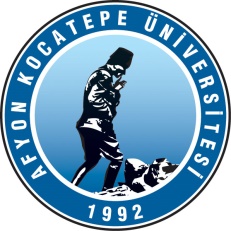 AFYON KOCATEPE ÜNİVERSİTESİDazkırı Meslek Yüksekokulu Müdürlüğü’neDazkırı / AFYONKARAHİSARMeslek Yüksekokulunuzun ……………programı (N.Ö) …………..nolu öğrencinizim. …….. sorunlarım nedeniyle 202… – 202… Eğitim – Öğretim yılından geçerlik olmak üzere  Güz / Bahar Dönemi süre ile kaydımı dondurmak istiyorum.Makamlarınızca da uygun görüldüğü taktirde gereğini bilgilerinize arz ederim. …../ …../ 202..E K İ: A D R E S:							Adı ve Soyadı 								       İmzaGSM:									